REGIONE SICILIAISTITUTO TECNICO REGIONALE"FRANCESCA MORVILLO"PAREGGIATO STATALE CON D.A. N° 688 DEL 29/05/1969SCUOLA PARITARIA DALL’ 01/09/2001VIA BIANCAVILLA  10 - 95125 CATANIATel- 095/6136810 – Fax 095/8183935Via Etnea 595 – 95125 CATANIASito web: www.istitutotecnicoregionalecatania.it e-mail: itras.ct@tin.it - pec: itr.ct@pec.it Prot.  886 del 13/03/2017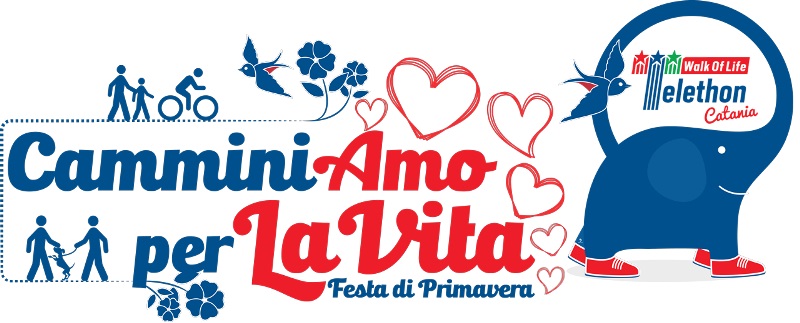 AI DOCENTIAGLI ALUNNIAL DIRETTORE S.G.A.AL SITO Oggetto: CAMMINIAMO PER  - FESTA DI PRIMAVERALa “Walk of Life – Festa di Primavera” è un grande evento organizzato da Telethon Catania con la collaborazione della Fondazione Èbbene, con lo scopo di raccogliere fondi che sostengono le attività di ricerca Telethon.Dal 24 al 26 marzo a Piazza Università, il cuore del capoluogo etneo, verrà allestito il “Villaggio della Ricerca e della Prevenzione” all’interno del quale si susseguiranno spettacoli, manifestazioni sportive e concerti.Tre giorni di eventi che culmineranno domenica mattina nella celebre “Passeggiata per la vita”, un’occasione per riscoprire Catania e “indossare la solidarietà”. L’iniziativa – in partnership con I Press – coinvolge anche le scuole catanesi dove gli studenti stanno realizzando alcuni cortometraggi sui temi della salute, della bellezza e dello sport misurandosi in un vero e proprio concorso. Il nostro Istituto, all'interno del progetto di educazione alla legalità, alla solidarietà e alla salute, parteciperà all'iniziativa Telethon  con due Cortometraggi, realizzati dagli alunni, e intervenendo in Piazza Università il 24 Marzo alla mattinata organizzata per le scuole catanesi, durante la quale tutti i lavori verranno proiettati e i migliori saranno premiati.L'appuntamento è alle 9:30,  all'ingresso del Teatro romano di Piazza Stesicoro. I docenti della seconda ora faranno l'appello e poi insieme agli alunni si recheranno in Piazza Università, dove  alle ore 10:30 è prevista l'inaugurazione del Villaggio. I docenti vigileranno secondo il proprio orario di servizio. Alle ore 13,00 gli alunni potranno fare rientro a casa con i propri mezzi.Gli allievi minorenni sono invitati a informare le famiglie della presente circolare e di portare l'autorizzazione firmata dai genitori per l'uscita anticipata. Il Dirigente scolasticoProf.ssa Di Quarto Maria IsabellaFirma autografa sostituita a mezzo stampaai sensi e per gli effetti dell’art 3, comma 2, del decreto legislativo n. 39/93